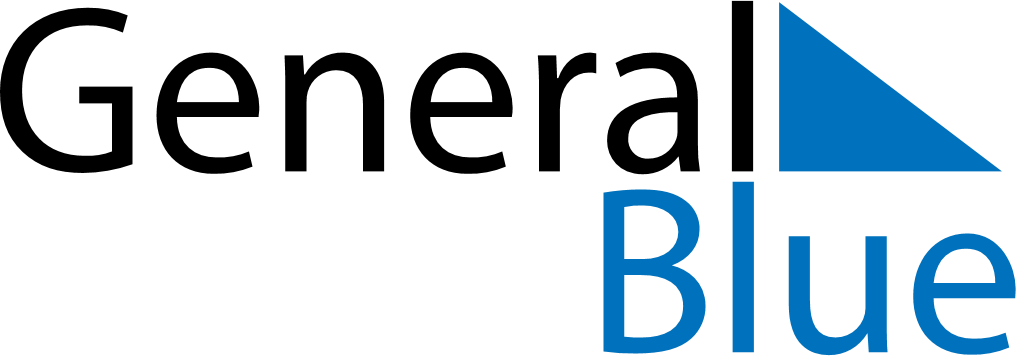 September 2085September 2085September 2085September 2085September 2085SundayMondayTuesdayWednesdayThursdayFridaySaturday123456789101112131415161718192021222324252627282930